Publicado en Madrid el 01/12/2017 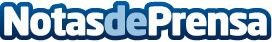 Las carteras de Savia se postulan como el regalo de empresa más codiciado de NavidadLa elegancia y pragmatismo de estas carteras se abrirá paso entre los regalos de empresa durante el próximo 25 de diciembre, cuando las cestas, plumas estilográficas y relojes de pulsera seguirán engrosando las devoluciones típicas durante estas fechas

Datos de contacto:Savia601208770Nota de prensa publicada en: https://www.notasdeprensa.es/las-carteras-de-savia-se-postulan-como-el Categorias: Moda Sociedad Consumo http://www.notasdeprensa.es